[Insert Chemical Name][Insert Chemical Name]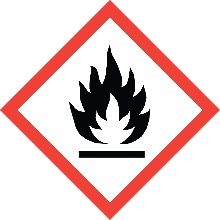 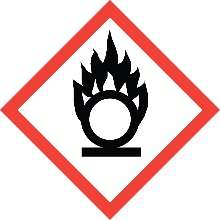 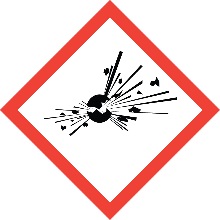 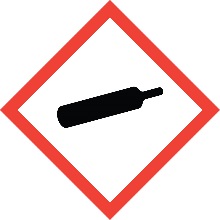 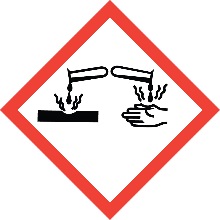 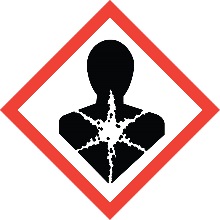 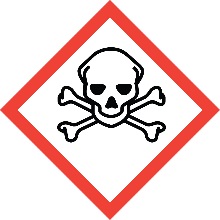 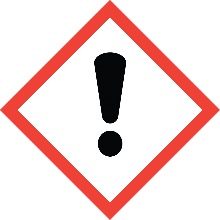 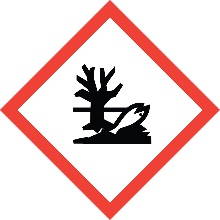 DANGER or WARNING [*Choose proper signal word from the SDS] [Insert Hazard Statements from the SDS]DANGER or WARNING [*Choose proper signal word from the SDS] [Insert Hazard Statements from the SDS]Transferred By: Date Transferred: